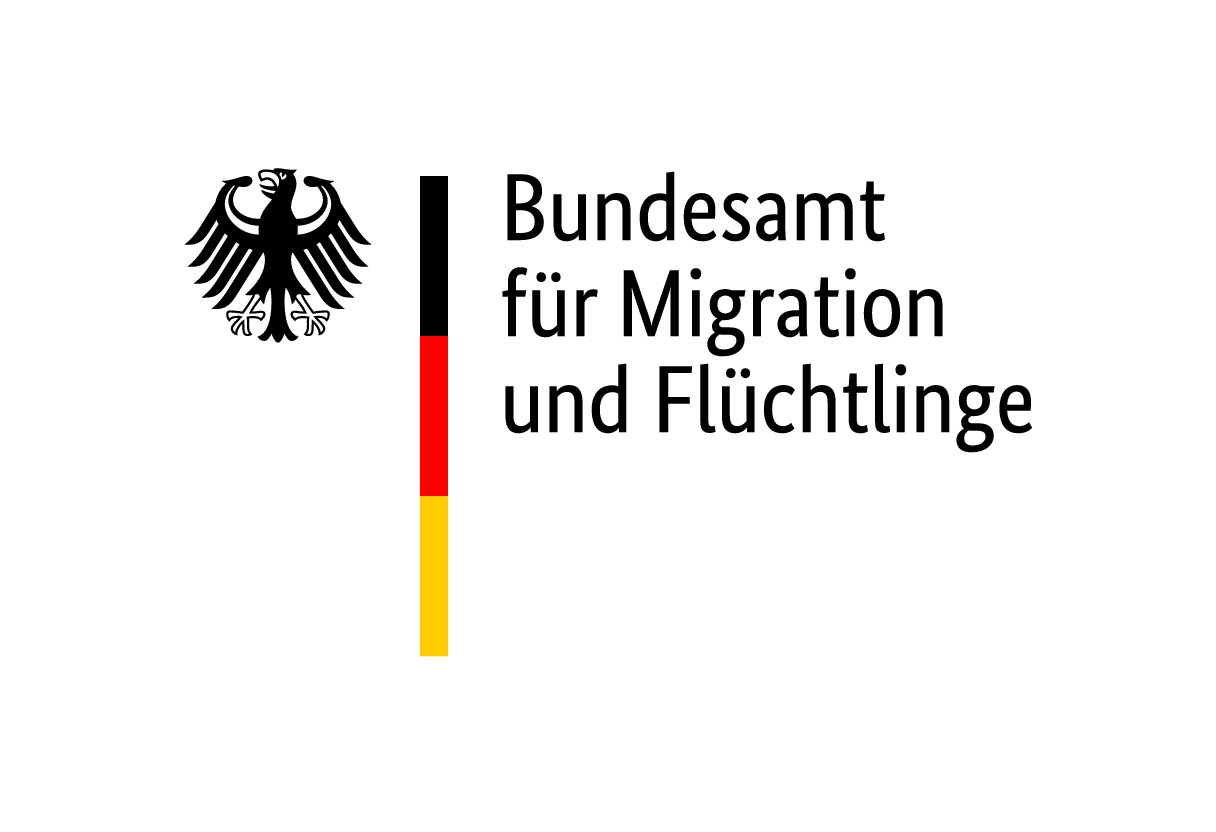    Bitte mitschicken:Kopie des gültigen ArbeitsvertragsKopie des aktuellen Aufenthaltstitels (Wenn Sie EU-Bürger/-in sind, schicken Sie eine Kopie des Ausweisdokuments mit, z. B. Reisepass, Personalausweis.)ggf. Kopie des letzten Sprachzertifikatsggf. Kopie des Einkommenssteuerbescheids des letzten oder vorletzten Jahres oder, falls nicht vorhanden, Kopien der Entgeltbescheinigungen (Lohnabrechnungen) der letzten drei Monate (bei mehreren parallel bestehenden Arbeitsverhältnissen Entgeltbescheinigungen aller Arbeitgeber; bei Aufnahme der aktuellen Beschäftigung im laufenden Jahr, ergänzend die letzte Entgeltbescheinigung des früheren Arbeitgebers)  Ich beantrage die Teilnahmeberechtigung für einen Berufssprachkurs nach § 4 Abs. 1 Satz 1 Nr. 1c) DeuFöV:  Ich möchte diesen Kurs besuchen:  Ich arbeite und… (bitte ankreuzen, nur ein Kreuz):Ich erkläre, dass ich keine Ausbildung mache und nicht als Selbstständige/r arbeite.Ich erkläre, dass ich nicht arbeitslos oder arbeitsuchend bei einem Jobcenter oder der Agentur für Arbeit gemeldet bin. Ich erkläre, dass ich alle Angaben vollständig und richtig gemacht habe. Ich weiß, dass mein Antrag abgelehnt werden kann, wenn ich falsche Angaben gemacht habe.Ich weiß, dass meine Teilnahmeberechtigung widerrufen werden kann, wenn ich falsche Angaben gemacht habe und das später festgestellt wird.Ort, Datum										 UnterschriftBundesamt für Migration und FlüchtlingeBei Antragstellung über einen Kursträger, bitte Namen und Standortnummer des Kursträgers eintragen: 10750 männlich   weiblich  divers Aufenthaltsstatus    Aufenthaltsstatus    NameGgf. GeburtsnameVornameGeburtsdatumStaatsangehörigkeitGgf. wohnhaft bei c/oStraße/HausnummerPostleitzahlOrtE-Mail-AdresseTelefon-Nr.letztes Sprachzertifikatmein zu versteuerndes Einkommen ist 20.000 Euro im Jahr oder weniger. Einen aktuellen Einkommenssteuerbescheid des letzten oder vorletzten Jahres oder drei Entgeltabrechnungen der letzten drei Monate schicke ich als Kopie mit. Ich zahle nur dann einen Kostenbeitrag, wenn ich den Berufssprachkurs abbreche und dafür verantwortlich bin.ich bin mit einer anderen Person gemeinsam veranlagt. Unser zu versteuerndes Einkommen ist 40.000 Euro im Jahr oder weniger. Den Einkommenssteuerbescheid in Kopie des letzten oder vorletzten Jahres schicke ich mit. Ich zahle nur dann einen Kostenbeitrag, wenn ich den Berufssprachkurs abbreche und dafür verantwortlich bin.mein zu versteuerndes Einkommen ist mehr als 20.000 Euro im Jahr (mehr als 40.000 Euro bei gemeinsam Veranlagten). Ich zahle für den Berufssprachkurs einen Kostenbeitrag von 2,56 Euro pro Unterrichtsstunde (z.B. bezahle ich 1.024 Euro für einen Kurs mit 400 Unterrichtsstunden). 